АДМИНИСТРАЦИЯ ЗАОЗЕРСКОГО СЕЛЬСКОГО  ПОСЕЛЕНИЯПОСТАНОВЛЕНИЕот   30.12.2016  № 58Об         утверждении         муниципальной долгосрочной      целевой          программы«Энергосбережение        и         повышениеэнергетической        эффективности        на территории  муниципального образованияЗаозерское            сельское         поселение на      2016 -   2019    годы»               В соответствии с Федеральным законом от 23.11.2009 №261-ФЗ «Об энергосбережении и о повышении энергетической эффективности и о внесении изменений в отдельные законодательные акты Российской Федерации», Администрация  Заозерского сельского поселенияп о с т а н о в л я е т:  1. Утвердить муниципальную долгосрочную целевую программу «Энергосбережение и повышение энергетической эффективности на территории  муниципального образования Заозерское сельское поселение на 2016-2019 годы» согласно приложению. 2. Установить, что в ходе реализации муниципальной долгосрочной целевой программы «Энергосбережение и повышение энергетической эффективности на территории муниципального образования Заозерское сельское поселение на 2016-2019 годы» ежегодной корректировке подлежат мероприятия и объемы их финансирования с учетом возможностей средств бюджета поселения.  3. Настоящее постановление вступает в силу со дня его подписания Главой муниципального образования Заозерское  сельское поселение и подлежит обнародованию в местах, предназначенных для обнародования нормативных правовых актов и размещению на странице муниципального образования Заозерское сельское поселение на официальном сайте муниципального образования     «Велижский район»  в сети Интернет.   4. Контроль исполнения настоящего постановления оставляю за собой.  Глава муниципального образованияЗаозерское сельское поселение        				А.И.Минченко                                                                                                           Приложениек постановлению Администрации  Заозерского  сельского поселения                                                                                            «__» _____________2016 Программа энергосбережения и повышения энергетической эффективности на 2016 – 2019 гг.Администрации Заозерского сельского поселенияСмоленск .РАЗДЕЛ 1.Паспорт программы  энергосбережения и повышения энергетической эффективностиРАЗДЕЛ 2.РАСЧЕТ ЦЕЛЕВЫХ ПОКАЗАТЕЛЕЙ ПРОГРАММЫ ЭНЕРГОСБЕРЕЖЕНИЯ И ПОВЫШЕНИЯ ЭНЕРГЕТИЧЕСКОЙ ЭФФЕКТИВНОСТИ ОРГАНИЗАЦИЙ С УЧАСТИЕМ ГОСУДАРСТВА И МУНИЦИПАЛЬНЫХ ОБРАЗОВАНИЙ2.1. СВЕДЕНИЯ О ЦЕЛЕВЫХ ПОКАЗАТЕЛЯХ ПРОГРАММЫ ЭНЕРГОСБЕРЕЖЕНИЯ И ПОВЫШЕНИЯ ЭНЕРГЕТИЧЕСКОЙ ЭФФЕКТИВНОСТИ2.2. ЗНАЧЕНИЯ ИНДИКАТОРОВ, НЕОБХОДИМЫХ ДЛЯ РАСЧЕТА ЦЕЛЕВЫХ ПОКАЗАТЕЛЕЙ ПРОГРАММЫ ЭНЕРГОСБЕРЕЖЕНИЯ И ПОВЫШЕНИЯ ЭНЕРГЕТИЧЕСКОЙ ЭФФЕКТИВНОСТИРАЗДЕЛ 3. КРАТКАЯ ХАРАКТЕРИСТИКА ОБЪЕКТА.АНАЛИЗ ПОТРЕБЛЕНИЯ ЭНЕРГЕТИЧЕСКИХ РЕСУРСОВ ЗА ПРЕДШЕСТВУЮЩИЙ ПЕРИОД.Общие сведения об организацииХарактеристика зданий, строений, сооруженийЗдание АдминистрацииСистема электроснабженияСистема электроснабжения имеет 1 ввод, оснащенный прибором учета: ЦЭ6807Пк.Система внутреннего освещения включает 7 энергосберегающих ламп.Система отопленияВ здании осуществляется печное отопление. В здании установлено 3 деревянных оконных блока, а также 1 входная дверь.Система водоснабженияЦентрализованная система водоснабжения отсутствует.Централизованная система водоотведения – отсутствует. На территории поселения находятся 3 артезианских скважины: д. Заозерье, д. Городище, д. Заболонье; 3 водонапорные башни: д. Заозерье, д. Городище, д. Заболонье, которые оформлены в муниципальную собственность муниципального образования Заозерское сельское поселение.Характеристика потребителей моторного топливаНа балансе Администрации находится 1 единица автотранспорта: ВАЗ 21053.Общий пробег автотранспортом за 2015 год: 22470,2 км.Характеристика уличного освещенияНа балансе находится 41 светильник, оборудованный лампами мощностью 150 Вт, фотореле установлены. Учет электрической энергии ведется по приборам учета: Меркурий 203.1, ЦЭ 6807 П.Оснащенность вводов энергетических ресурсов приборами учетаСтруктура фактических затрат на энергетические ресурсыв 2015 (базовом) годуСредневзвешенные тарифы на ТЭР в 2015 (базовом) годуНа рис. 1 приведена структура фактических затрат на топливно-энергетические ресурсы и воду в 2015 (базовом) году.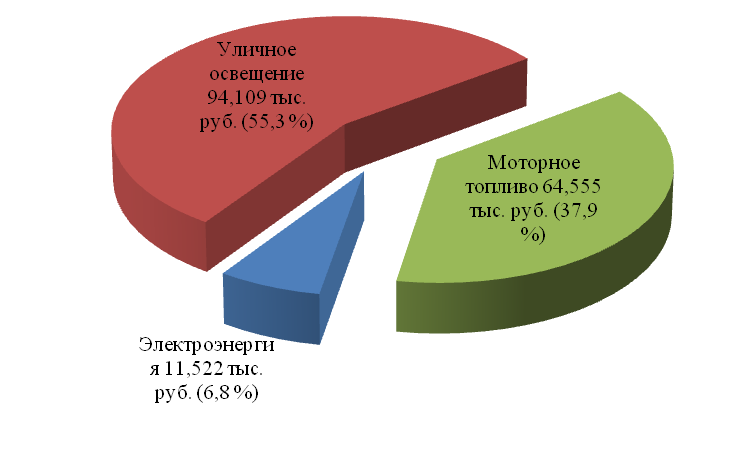 Рис. 1. Структура фактических затрат администрации Заозерского сельского поселения на ТЭР в 2015 г.Из анализа затрат на топливно-энергетические ресурсы в 2015 г. следует, что большая часть затрат приходится на уличное освещение и моторное топливо, меньшая доля затрат приходится электроэнергию в здании администрации.Предлагаемые мероприятия в области энергосбережения:Замена ламп системы уличного освещения на светодиодные (41 шт.).Содержание автомобиля в технически исправном состоянии.                                                                  РАЗДЕЛ 4. Перечень МероприятиЙ по энергосбережению и повышению энергоэффективности, НАПРАВЛЕННЫй НА ДОСТИЖЕНИЕ ЗНАЧЕНИЙ ЦЕЛЕВЫХ ПОКАЗАТЕЛЕЙ4.1. Основные направления энергосбережения и повышения энергетической эффективностиДля достижения указанных целей и выполнения задач в рамках Программы предусматривается проведение организационных, правовых, технических, технологических и экономических мероприятий, включающих:- развитие нормативно-правовой базы энергосбережения;- энергосбережение и повышение энергетической эффективности;- энергосбережение и повышение энергетической эффективности на транспорте;- информационное обеспечение и пропаганду энергосбережения.4.1.1. Развитие нормативно-правовой базы энергосбереженияМероприятия раздела направлены на совершенствование нормативно-правовой базы в области стимулирования энергосбережения и повышения энергетической эффективности:- разработка и издание приказов, устанавливающих на определенный этап перечень выполняемых мероприятий, ответственных лиц, достигаемый эффект, систему отчетных показателей, а также системы наказания и поощрения.4.1.2. Энергосбережение и повышение энергетической эффективностиВ рамках настоящей Программы предполагается реализация первоочередных мер, направленных на повышение энергоэффективности:- проведения мероприятий по сокращению объемов потребления ТЭР.4.1.3. Информационное обеспечение и пропаганда  энергосбереженияИнформационное обеспечение и пропаганда энергосбережения представляет собой вовлечение в процесс энергосбережения работников учреждения путем формирования устойчивого внимания к этой проблеме, создание мнения о важности и необходимости энергосбережения.Программные мероприятия по данному направлению:- предоставление в простых и доступных формах информации о способах энергосбережения, преимуществах энергосберегающих технологий и оборудования, особенностях их выбора и эксплуатации;- активное формирование порицания энергорасточительства и престижа экономного отношения к энергоресурсам;- вовлечение в процесс энергосбережения всех работников учреждения;- проведение занятий по основам энергосбережения среди работников, позволяющих формировать мировоззрение на рачительное использование энергоресурсов;- материальное стимулирования энергосбережения работников учреждения.4.2. Мероприятия по каждому виду потребляемых энергоресурсовМероприятия в системе электроснабженияПричина перехода на энергосберегающую светодиодную продукцию. Качество светодиодного освещения обеспечивает необходимую светоотдачу и благоприятный спектр излучения, превосходит по сроку службы лампу накаливания в 8-25 раз и снижают энергопотребление при равной мощности лучей в 6-10 раз, имеют высокую защиту от перепадов напряжения. Окупаемость светодиодных ламп при установке их в систему освещения и в настольные лампы будет максимальной при комбинированном использовании последних с потолочными светильниками по зонам освещения. Замена всех ламп накаливания в осветительной системе по мере их выработки позволит экономить расходы на электроэнергию в большем проценте.Светодиодные лампы не содержат ртути и могут обеспечить экономическую выгоду с меньшими затратами на техническое обслуживание и большей эффективностью. Преимуществом этих ламп может быть и их длительный срок эксплуатации. Галогенные и люминесцентные лампы могут работать до 25000 часов, тогда как LED поднимают этот показатель на качественно новый уровень - до 100 000 часов. Срок службы ламп обладает существенным преимуществом для производителей, поскольку любые работы по обслуживанию, эксплуатации, замене креплений требуют денег. И, фактически, светодиодные лампы требуют одной трети энергии традиционных методов освещения.Мероприятия по экономии моторного топливаПоддержание автомобилей в технически исправном состоянии.В целях экономии топлива нужно всегда поддерживать автомобиль в технически исправном состоянии, своевременно и в соответствии с графиком проводить ТО с выполнением необходимых регулировок и при высоком уровне диагностических работ.Правильная регулировка системы холостого хода обеспечивает до 30% экономии топлива на этом режиме, а в пересчете на общий расход — не менее 3-4%. Дефекты поплавковой камеры приводят к повышению уровня топлива, при этом суммарный расход увеличивается в среднем на 6-8%, при неисправной работе экономайзера он увеличивается на 4—10%, при дефектах ускорительного насоса — на 3-5%. Поэтому при эксплуатации автомобиля нужно следить за техническим состоянием приборов системы питания, контролируя и другие системы. Из-за нарушений в работе системы питания расход топлива может на 50-80% превышать оптимальное значение. Установлено, что уменьшение угла опережения зажигания только на 1% по сравнению с его наивыгоднейшими значениями снижает экономичность двигателей на 1% и на 10% уменьшает мощность двигателя. При наличии одной неработающей свечи экономичность двигателя снижается на 20%, при наличии двух таких свечей — на 43-47%.Организационные мероприятияПЕРЕЧЕНЬ МЕРОПРИЯТИЙ ПРОГРАММЫ ЭНЕРГОСБЕРЕЖЕНИЯ И ПОВЫШЕНИЯЭНЕРГЕТИЧЕСКОЙ ЭФФЕКТИВНОСТИРАЗДЕЛ 5.      СИСТЕМА МОНИТОРИНГА, УПРАВЛЕНИЯ И КОНТРОЛЯ ЗА ХОДОМ ВЫПОЛНЕНИЯ ПРОГРАММЫ.Важнейшим фактором эффективной реализации Программы мероприятий по энергосбережению является грамотно построенная и внедренная система мониторинга за ходом реализации Программы и система реагирования на отклонения от плана внедрения мероприятий по энергосбережению.В соответствии с постановлением Администрации Смоленской области  от 24 октября 2014 г. № 724 «О региональной автоматизированной системе сбора данных в области энергосбережения и повышения энергетической эффективности на территории Смоленской области «Мониторинг энергоэффективности» (далее – Постановление) создана и введена в промышленную эксплуатацию региональная автоматизированная система в области энергосбережения и повышения энергетической эффективности (далее – Региональная система).В соответствии с  Постановлением, органы исполнительной власти Смоленской области и бюджетные учреждения регионального подчинения должны представлять информацию в области энергосбережения, необходимую для включения в Региональную систему, начиная с 1 ноября 2014 года.Помимо этого по состоянию на 1 января года, следующего за отчетным в соответствии с приказом Министерства энергетики Российской Федерации от 30.06.2014 г. № 398 «Об утверждении требований к форме программ в области энергосбережения и повышения энергетической эффективности организаций с участием государства и муниципального образования, организаций осуществляющих регулируемые виды деятельности, и отчетности о ходе их реализации» формируются отчеты о реализации Программы.Полное наименование организацииАдминистрация Заозерского сельского поселенияГлава муниципального образования Заозерское сельское поселение: Минченко Антонина ИвановнаОснования для разработки программыПравовые основания: - Федеральный закон от 23 ноября 2009 года № 261-ФЗ «Об энергосбережении и повышении энергетической эффективности и о внесении изменений в отдельные законодательные акты Российской Федерации» - Приказ Министерства экономического развития РФ       от 24 октября . № 591 «О порядке определения объемов снижения потребляемых государственным  учреждением ресурсов в сопоставимых условиях».- Распоряжение Правительства Российской Федерации от 27 декабря . № 2446р Государственная программа Российской Федерации «Энергосбережение и повышение энергетической эффективности на период до 2020 года».- Приказ Министерства Энергетики РФ №398 от 30 июня 2014 года «Об утверждении требований к форме программ в области энергосбережения и повышения энергетической эффективности организаций с участием государства и муниципального образования, организаций, осуществляющих регулируемые виды деятельности, и отчетности о ходе их реализации».
- Закон Смоленской области от 30.05.2013 N 47-з
«Об энергосбережении и о повышении энергетической эффективности на территории Смоленской области»  (принят Смоленской областной Думой 30.05.2013).- Постановление Правительства РФ от 31 декабря 2009 года № 1225 «О требованиях к региональным и муниципальным программам в области энергосбережения и повышения энергетической эффективности»Полное наименование исполнителей и (или) соисполнителей программыАдминистрация Заозерского сельского поселенияИНН 6701005262КПП 670101001Юридический адрес: 216282, Смоленская область, Велижский район, д. Заозерье.Контактное лицо:ФИО: Минченко Антонина ИвановнаДолжность: Глава муниципального образованияТелефон: 8-(48132)-2-41-30e-mail: zaozereadm@yandex.ruПолное наименование разработчиков программыОткрытое Акционерное Общество «Центр энергосбережения и повышения энергетической эффективности»ИНН 6731077881Юридический адрес: . Смоленск, Трамвайный проезд, 12Фактический адрес: . Смоленск, ул. Маршала Жукова, 21.Генеральный директор ОАО «ЦЭПЭ»: Горбатко Сергей ЯковлевичЦели программы- Выполнение требований, установленных Федеральным законом Российской Федерации от 23 ноября .        № 261-ФЗ «Об энергосбережении и о повышении энергетической эффективности и о внесении изменений в отдельные законодательные акты Российской Федерации». - Повышение энергетической эффективности экономики казенного учреждения.- Обеспечение системности и комплексности при проведении мероприятий по энергосбережению.Задачи программы- Реализация организационных мероприятий по энергосбережению и повышению энергетической эффективности.- Повышение эффективности системы электроснабжения.- Внедрение новых энергосберегающих технологий, оборудования и материалов   в учреждении.- Снижение потерь в сетях электроснабжения.- Создание условий для привлечения инвестиций в целях внедрения энергосберегающих технологий, в том числе и на рынке энергосервисных услуг.- Обновление основных производственных фондов экономики на базе новых энерго- и ресурсосберегающих технологий и оборудования, автоматизированных систем и информатики.Сроки реализации программы2016 – 2019 гг.Целевые показателиСнижение потребления электрической энергии в натуральном выражении (4305 кВт·ч).Снижение потребления твердого и жидкого печного топлива ().Снижение потребления моторного топлива ().Оснащенность приборами учета (ПУ) каждого вида потребляемого энергетического ресурса, %.Удельный объем автотранспорта стоящего на учете казенного учреждения, в отношении которого проведены мероприятия по энергосбережению и повышению энергетической эффективности, в том числе по замещению бензина, используемого транспортными средствами в качестве моторного топлива, природным газом, %.Удельный расход ЭЭ на снабжение органов местного самоуправления и муниципальных учреждений (56,2 кВт*ч/м2).Удельный расход ЭЭ в системах уличного освещения (2,37 кВт*ч/м2).Удельный расход ТЭ на снабжение органов местного самоуправления и муниципальных учреждений (0,258 Гкал/м2).Отношение экономии ТЭР и воды в стоимостном выражении, достижение которой планируется в результате реализации энергосервисных договоров (контрактов) (0 %).Источники и объемы финансового обеспечения реализации программыОбщий объем финансирования мероприятий Программы составляет 235,5 тыс. руб., в том числе:- местный бюджет – 1 тыс. руб.;- бюджетные средства – 234,5 тыс. руб.Планируемые результаты реализации программыЭкономия электрической энергии – 4305 кВт*ч (28,9 тыс. руб.).Экономия моторного топлива –  (11,6 тыс.руб.).№ п/пНаименование показателяЕд. измер.Плановые значения целевых показателейПлановые значения целевых показателейПлановые значения целевых показателейПлановые значения целевых показателей№ п/пНаименование показателяЕд. измер.201620172018201912345671Снижение потребления ЭЭ в натуральном выражениикВт*ч00043052Снижение потребления ТЭ в натуральном выраженииГкал----3Снижение потребления природного газа в натуральном выражениим3----4Снижение потребления воды в натуральном выражениим3----5Снижение потребления твердого печного топлива в натуральном выражениит00006Снижение потребления моторного топлива в натуральном выражениил059,659,659,67Доля объема ЭЭ, расчеты за которую осуществляются с использованием приборов учета%1001001001008Доля объема ТЭ, расчеты за которую осуществляются с использованием приборов учета%----9Доля объема ХВС, расчеты за которую осуществляются с использованием приборов учета%----123456710Доля объема ГВС, расчеты за которую осуществляются с использованием приборов учета%----11Доля объема природного газа, расчеты за который осуществляются с использованием приборов учета%----12Доля объема ТЭР, производимых с использованием возобновляемых источников энергии и (или) ВЭР %----13Удельный расход ЭЭ на снабжение органов местного самоуправления и муниципальных учреждений кВт*ч/м256,256,256,256,214Удельный расход ТЭ на снабжение органов местного самоуправления и муниципальных учрежденийГкал/м20,2580,2580,2580,25815Удельный расход ХВС на снабжение органов местного самоуправления и муниципальных учрежденийм3/чел.----16Удельный расход ГВС на снабжение органов местного самоуправления и муниципальных учрежденийм3/чел.----17Удельный расход природного газа на снабжение органов местного самоуправления и муниципальных учрежденийм3/чел.----18Отношение экономии ТЭР и воды в стоимостном выражении, достижение которой планируется в результате реализации энергосервисных договоров (контрактов) %000019Количество энергосервисных договоров (контрактов), заключенных органами местного самоуправления и муниципальными учреждениями шт.000020Удельный расход ЭЭ в многоквартирных домахкВт*ч/м2н.д.н.д.н.д.н.д.21Удельный расход ТЭ в многоквартирных домахГкал/м2н.д.н.д.н.д.н.д.22Удельный расход ХВС в многоквартирных домахм3/чел.н.д.н.д.н.д.н.д.123456723Удельный расход ГВС в многоквартирных домахм3/чел.----24Удельный расход природного газа в многоквартирных домах с индивидуальными системами газового отопления м3/м2----25Удельный расход природного газа в многоквартирных домах с иными системами теплоснабжения м3/чел.----26Удельный суммарный расход ТЭР в многоквартирных домахт.у.т/м2н.д.н.д.н.д.н.д.27Удельный расход топлива на выработку ТЭ на ТЭС т.у.т./Гкал----28Удельный расход топлива на выработку ТЭ на котельныхт.у.т./Гкалн.д.н.д.н.д.н.д.29Удельный расход ЭЭ, используемой при передаче ТЭ в системах теплоснабжения кВт*ч/Гкалн.д.н.д.н.д.н.д.30Доля потерь ТЭ при ее передаче в общем объеме переданной тепловой энергии%н.д.н.д.н.д.н.д.31Доля потерь воды при ее передаче в общем объеме переданной воды%н.д.н.д.н.д.н.д.32Удельный расход ЭЭ, используемой для передачи (транспортировки) воды в системах водоснабжениякВт*ч/м3н.д.н.д.н.д.н.д.33Удельный расход ЭЭ, используемой в системах водоотведения кВт*ч/м3н.д.н.д.н.д.н.д.34Удельный расход ЭЭ в системах уличного освещениякВт*ч/м23,423,423,422,3735Количество высокоэкономичных по использованию моторного топлива и ЭЭ ТС, относящихся к общественному транспорту шт.----36Количество ТС, относящихся к общественному транспорту, регулирование тарифов на услуги по перевозке на котором осуществляется муниципальным образованием, в отношении которых проведены мероприятия по энергосбережениюшт.----123456737Количество ТС, использующих природный газ, газовые смеси, сжиженный углеводородный газ в качестве моторного топлива, относящихся к общественному транспорту шт.----38Количество ТС с автономным источником ЭЭ, относящихся к общественному транспорту шт.----39Количество ТС, в отношении которых проведены мероприятия по энергосбережению и повышению энергетической эффективности шт.----40Количество ТС с автономным источником ЭЭ, используемых органами местного самоуправления, муниципальными учреждениями и муниципальными унитарными предприятиями шт.----№ п/пНаименование показателяЕд. измер.Значение 2015 (базового) годаПлановые значения индикаторовПлановые значения индикаторовПлановые значения индикаторовПлановые значения индикаторов№ п/пНаименование показателяЕд. измер.Значение 2015 (базового) года2016201720182019123456781Объемы потребления ЭЭкВт*ч1684316843168431684312538,02Объемы потребления ТЭГкал-----3Объемы потребления природного газам3-----4Объемы потребления твердого печного топлива м3 (т)6,56,56,55,965,965Объемы потребления воды м3-----6Объемы потребления моторного топлива л1985,071985,071925,51866,01806,47Количество вводов ЭЭ, всегошт.111118Количество вводов ЭЭ, оснащенных приборами учеташт.111119Количество вводов ТЭ, всегошт.-----10Количество вводов ТЭ, оснащенных приборами учеташт.-----11Количество вводов природного газа, всегошт.-----1234567812Количество вводов природного газа, оснащенных приборами учеташт.-----13Количество вводов ХВС, всегошт.-----14Количество вводов ХВС, оснащенных приборами учеташт.-----15Количество вводов ГВС, всегошт.-----16Количество вводов ГВС, оснащенных приборами учеташт.-----Полное наименованиеАдминистрация Заозерского сельского поселенияОсновной вид деятельностиДеятельность органов местного самоуправления поселковых и сельских населенных пунктовОбъем финансирования на содержание учреждения в базовом году, тыс.руб.Объем финансирования учреждения составил:электроэнергия в учреждении – 11,522 тыс. руб.,уличное освещение – 94,109 тыс. руб.,твердое печное топливо (смешанные дрова) – 0 тыс. руб.,моторное топливо – 64,555 тыс. руб.ИТОГО: 170,19 тыс. руб.Общая площадь здания, м246,8Отапливаемая площадь здания, м246,8Численность сотрудников, чел.6Год ввода в эксплуатацию2006Вид энергоресурсаВводов всего, шт.Вводов, оснащенных приборами учета, шт.Оснащенность приборами учета, %Электроэнергия11100№ п/пНаименование ТЭРЕд. измер.В натуральном выраженииВ денежном выражении, тыс. руб.В условном топливе, т.у.т.1ЭлектроэнергиякВт*ч263011,5230,912Уличное освещениекВт*ч1403794,1094,843Моторное топливол (т)1985,0764,5552,174Твердое печное топливо (дрова)м3 (т)6,503,72ИтогоИтогоИтогоИтого170,199,71№ п/пНаименование ТЭРЕд. измер.ПериодСредневзвешенный тариф1Электроэнергияруб/кВт*ч2015 г.4,382Уличное освещениеруб/кВт*ч2015 г.6,703Моторное топливоруб/л2015 г.32,524Твердое печное топливо (дрова)руб/м32015 г.0,00№ п/пНаименование мероприятияЕд. измер.Источник финансированияОбъем финансирования, тыс. руб.Ожидаемый эффект от мероприятияОжидаемый эффект от мероприятия№ п/пНаименование мероприятияЕд. измер.Источник финансированияОбъем финансирования, тыс. руб.В натуральном выраженииВ стоимостном выражении, тыс. руб.1Замена ламп системы уличного освещения на светодиодные (41 шт.).кВт*чБюджетные средства225,5430528,9№ п/пНаименование мероприятияЕд. измер.Источник финансированияОбъем финансирования, тыс. руб.Ожидаемый эффект от мероприятияОжидаемый эффект от мероприятия№ п/пНаименование мероприятияЕд. измер.Источник финансированияОбъем финансирования, тыс. руб.В натуральном выраженииВ стоимостном выражении, тыс. руб.1Содержание автомобиля в технически исправном состояниилБюджетные средства9,0178,665,8№ п/пНаименование мероприятияВид энергоресурсаПланируемый год внедренияОбъём финансирования, тыс. руб.Источник финансирования1234561Разработка и издание приказа по организации об экономии энергоресурсов-2016--2Назначение приказом ответственного за внедрение плана энергосбережения-2016--3Организация работы по стимулированию персонала при внедрении им энергосберегающих мероприятий для энергосбережения на рабочих местах-2016--4Издание литературы, буклетов, плакатов и т.п. соответствующего направления и организация ознакомления с ними персонала-20161,0местный бюджет5Установление системы нормирования потребления энергоресурсов и разработка «Положение о поощрении работников за экономию ТЭР»-2016-процент от экономии6Популяризация жителей МО вопросам энергосбережения-2016--Наименование мероприятия Программы2016 г.2016 г.2016 г.2016 г.2016 г.2017 г.2017 г.2017 г.2017 г.2017 г.Наименование мероприятия ПрограммыФинансовое обеспечение реализации мероприятийФинансовое обеспечение реализации мероприятийЭкономия топливно-энергетических ресурсовЭкономия топливно-энергетических ресурсовЭкономия топливно-энергетических ресурсовФинансовое обеспечение реализации мероприятийФинансовое обеспечение реализации мероприятийЭкономия топливно-энергетических ресурсовЭкономия топливно-энергетических ресурсовЭкономия топливно-энергетических ресурсовНаименование мероприятия ПрограммыФинансовое обеспечение реализации мероприятийФинансовое обеспечение реализации мероприятийв натуральном выражениив натуральном выражениив стоимостном выражении,тыс. руб.Финансовое обеспечение реализации мероприятийФинансовое обеспечение реализации мероприятийв натуральном выражениив натуральном выражениив стоимостном выражении,тыс. руб.Наименование мероприятия Программыисточникобъем,тыс. руб.кол-воед. изм.в стоимостном выражении,тыс. руб.источникобъем, тыс. руб.кол-воед. измв стоимостном выражении,тыс. руб.123456789101112Замена ламп системы уличного освещения на светодиодные (41 шт.).----------Итого по мероприятиюИтого по мероприятиюИтого по мероприятию-XX-Х-XX-Содержание автомобиля в технически исправном состоянии.-----Бюджетные средства3,059,6л1,9Итого по мероприятиюИтого по мероприятиюИтого по мероприятию-XX-Х3,0XX1,9Выявление бесхозяйных объектов недвижимого имущества, используемых для передачи электрической и тепловой энергии, воды, организация постановки на учет таких объектов----------Итого по мероприятиюИтого по мероприятиюИтого по мероприятию-XX-Х-XX-Организация порядка управления (эксплуатации) бесхозяйными объектами недвижимого имущества, используемыми для передачи электрической и тепловой энергии, воды, организация постановки на учет таких объектов----------Итого по мероприятиюИтого по мероприятиюИтого по мероприятию-XX-Х-XX-Мероприятия в области регулирования цен (тарифов), направленные на стимулирование энергосбережения и повышения энергетической эффективности, в том числе переход к регулированию цен (тарифов) на основе долгосрочных параметров регулирования----------Итого по мероприятиюИтого по мероприятиюИтого по мероприятию-XX-Х-XX-Оснащение приборами учета используемых энергетических ресурсов в жилищном фонде----------Итого по мероприятиюИтого по мероприятиюИтого по мероприятию-XX-Х-XX-Прединвестиционная подготовка проектов и мероприятий в области энергосбережения----------Итого по мероприятиюИтого по мероприятиюИтого по мероприятию-XX-Х-XX-Модернизация оборудования, используемого для выработки тепловой энергии, передачи электрической и тепловой энергии----------Итого по мероприятиюИтого по мероприятиюИтого по мероприятию-XX-Х-XX-Расширение использования в качестве источников энергии вторичных энергетических ресурсов и (или) возобновляемых источников энергии----------Итого по мероприятиюИтого по мероприятиюИтого по мероприятию-XX-Х-XX-Снижение потребления энергетических ресурсов на собственные нужды при осуществлении регулируемых видов деятельности----------Итого по мероприятиюИтого по мероприятиюИтого по мероприятию-XX-Х-XX-Сокращение потерь электрической энергии, тепловой энергии при их передаче----------Итого по мероприятиюИтого по мероприятиюИтого по мероприятию-XX-Х-XX-Сокращению объемов электрической энергии, используемой при передаче (транспортировке) воды----------Итого по мероприятиюИтого по мероприятиюИтого по мероприятию-XX-Х-XX-Сокращение потерь воды при ее передаче----------Итого по мероприятиюИтого по мероприятиюИтого по мероприятию-XX-Х-XX-Замещение бензина и дизельного топлива, используемых транспортными средствами в качестве моторного топлива, природным газом----------Итого по мероприятиюИтого по мероприятиюИтого по мероприятию-XX-Х-XX-Обучение в области энергосбережения и повышения энергетической эффективностиорганизационное мероприятие----организационное мероприятие----Итого по мероприятиюИтого по мероприятиюИтого по мероприятию-XX-Х-XX-Информационная поддержка и пропаганда энергосбережения и повышения энергетической эффективности муниципального образованияорганизационное мероприятие----организационное мероприятие----Итого по мероприятиюИтого по мероприятиюИтого по мероприятию-XX-Х-XX-Всего по мероприятиямВсего по мероприятиямВсего по мероприятиям-ХХ-Х3,0ХХ1,9Наименование мероприятия Программы2018 г.2018 г.2018 г.2018 г.2018 г.2019 г.2019 г.2019 г.2019 г.2019 г.Наименование мероприятия ПрограммыФинансовое обеспечение реализации мероприятийФинансовое обеспечение реализации мероприятийЭкономия топливно-энергетических ресурсовЭкономия топливно-энергетических ресурсовЭкономия топливно-энергетических ресурсовФинансовое обеспечение реализации мероприятийФинансовое обеспечение реализации мероприятийЭкономия топливно-энергетических ресурсовЭкономия топливно-энергетических ресурсовЭкономия топливно-энергетических ресурсовНаименование мероприятия ПрограммыФинансовое обеспечение реализации мероприятийФинансовое обеспечение реализации мероприятийв натуральном выражениив натуральном выражениив стоимостном выражении,тыс. руб.Финансовое обеспечение реализации мероприятийФинансовое обеспечение реализации мероприятийв натуральном выражениив натуральном выражениив стоимостном выражении,тыс. руб.Наименование мероприятия Программыисточникобъем,тыс. руб.кол-воед. изм.в стоимостном выражении,тыс. руб.источникобъем, тыс. руб.кол-воед. измв стоимостном выражении,тыс. руб.123456789101112Замена ламп системы уличного освещения на светодиодные (41 шт.).-----Бюджетные средства225,54305кВт*ч28,9Итого по мероприятиюИтого по мероприятиюИтого по мероприятию-XX-Х225,5XX28,9Содержание автомобиля в технически исправном состоянии.Бюджетные средства3,059,4л1,9Бюджетные средства3,059,4л1,9Итого по мероприятиюИтого по мероприятиюИтого по мероприятию3,0XX1,9Х3,0XX1,9Выявление бесхозяйных объектов недвижимого имущества, используемых для передачи электрической и тепловой энергии, воды, организация постановки на учет таких объектов----------Итого по мероприятиюИтого по мероприятиюИтого по мероприятию-XX-Х-XX-Организация порядка управления (эксплуатации) бесхозяйными объектами недвижимого имущества, используемыми для передачи электрической и тепловой энергии, воды, организация постановки на учет таких объектов----------Итого по мероприятиюИтого по мероприятиюИтого по мероприятию-XX-Х-XX-Мероприятия в области регулирования цен (тарифов), направленные на стимулирование энергосбережения и повышения энергетической эффективности, в том числе переход к регулированию цен (тарифов) на основе долгосрочных параметров регулирования----------Итого по мероприятиюИтого по мероприятиюИтого по мероприятию-XX-Х-XX-Оснащение приборами учета используемых энергетических ресурсов в жилищном фонде----------Итого по мероприятиюИтого по мероприятиюИтого по мероприятию-XX-Х-XX-Прединвестиционная подготовка проектов и мероприятий в области энергосбережения----------Итого по мероприятиюИтого по мероприятиюИтого по мероприятию-XX-Х-XX-Модернизация оборудования, используемого для выработки тепловой энергии, передачи электрической и тепловой энергии----------Итого по мероприятиюИтого по мероприятиюИтого по мероприятию-XX-Х-XX-Расширение использования в качестве источников энергии вторичных энергетических ресурсов и (или) возобновляемых источников энергии----------Итого по мероприятиюИтого по мероприятиюИтого по мероприятию-XX-Х-XX-Снижение потребления энергетических ресурсов на собственные нужды при осуществлении регулируемых видов деятельности----------Итого по мероприятиюИтого по мероприятиюИтого по мероприятию-XX-Х-XX-Сокращение потерь электрической энергии, тепловой энергии при их передаче----------Итого по мероприятиюИтого по мероприятиюИтого по мероприятию-XX-Х-XX-Сокращению объемов электрической энергии, используемой при передаче (транспортировке) воды----------Итого по мероприятиюИтого по мероприятиюИтого по мероприятию-XX-Х-XX-Сокращение потерь воды при ее передаче----------Итого по мероприятиюИтого по мероприятиюИтого по мероприятию-XX-Х-XX-Замещение бензина и дизельного топлива, используемых транспортными средствами в качестве моторного топлива, природным газом----------Итого по мероприятиюИтого по мероприятиюИтого по мероприятию-XX-Х-XX-Обучение в области энергосбережения и повышения энергетической эффективностиорганизационное мероприятие----организационное мероприятие----Итого по мероприятиюИтого по мероприятиюИтого по мероприятию-XX-Х-XX-Информационная поддержка и пропаганда энергосбережения и повышения энергетической эффективности муниципального образованияорганизационное мероприятие----организационное мероприятие----Итого по мероприятиюИтого по мероприятиюИтого по мероприятию-XX-Х-XX-Всего по мероприятиямВсего по мероприятиямВсего по мероприятиям-ХХ-Х228,5ХХ30,8